小學二年級：重量姓名：____________________ (          )		 							班別：2 _____根據老師的量度， 記錄重量。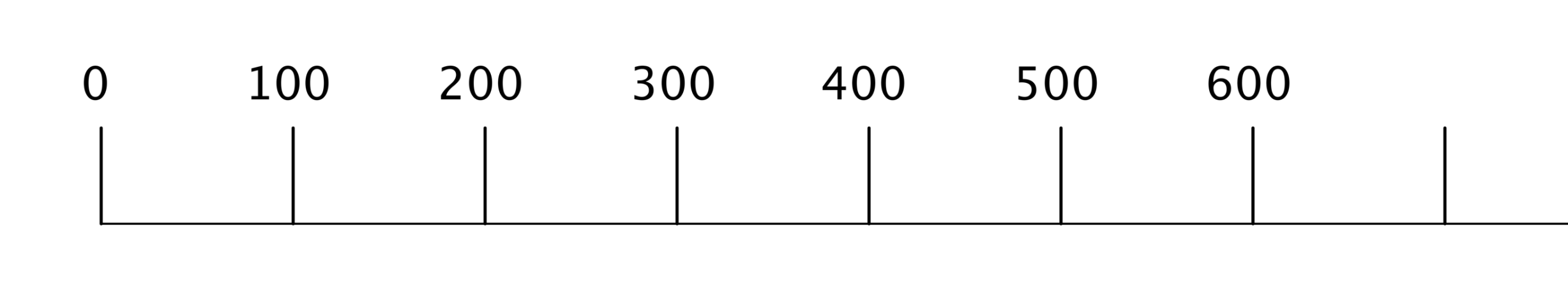 